Лицею – 75.                                                                          Праздничная линейка, посвященная юбилею лицея.  Харитонова Н.В.- учитель начальных классов, Кадушкина И.Г. –учитель русского языка и литературы.      Вступление.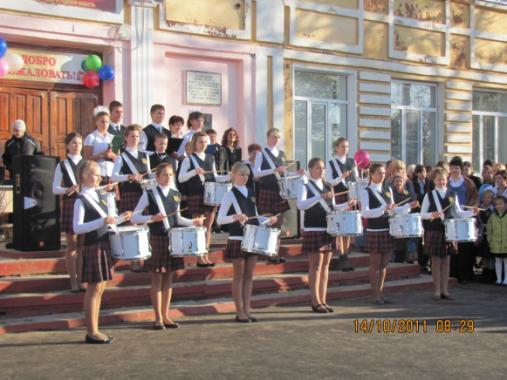 1 ученик- малышиПосмотри, какой наряднойСтала школа в этот час!Почему цветов гирляндыПодарил ей каждый класс?2 ученик- малыши       День торжественный, веселыйДля детей, учителей.Отмечает наша школаСвой прекрасный юбилей!3ученик- старшекл.У нас сегодня светлый праздник.У школы нашей – Юбилей.Какая ясность в лицах у детей! Какая смесь восторга с удивленьем!И школа вся сияет обновленьемЛишь стоит детям улыбнуться ей!4 ученик- старшекл.                                                                                    2.Мгновенья счастья и волненья странного,  И детский смех, и труд учителей –  Все это, словно прожитое заново,  Слилось сегодня в слове «юбилей». Неповторимость каждого мгновения  Лишь только школа в памяти хранит,  И вот сегодня – день ее рождения,  Что взрослых и детей объединит. 5уч.                                                                                                                    Всё начинается с лицейского звонка:Мечта, наука, дружба – что хотите!Всё это будет рано или поздно Всё впереди, ребята, а пока…Давайте вспомним,Как всё начиналось!..История Лицея.1ведущий: А начало истории становления нашей родной школы было необыкновенно интересное. Кто бы подумал,  что ровно 100 лет назад в 1911 году в станице Урюпинской  было открыто церковно-приходское мужское училище, которое готовило к военной службе урядников для казачьих полков.2ведущий: Однако официально датой рождения средней школы №2 считается 1936 год. В те далекие суровые сороковые годы школьный звонок призывно звенел в старом деревянном здании на улице Советской, где учителя и ученик  жили дружной семьей!3ведущий: Ученики средней два с нетерпеньем ждали сентября 1941 года. Тогда новое двухэтажное здание школы готовилось распахнуть двери для озорников - ребятишек. Но…но помешала война. Учителя-мужчины были демобилизованы на фронт. А притихшие ученики старательно выводили буквы на пожелтевших газетных страницах в стенах коррекционной школы.4ведущий: И все потому, что в 1942 году школа стала военным госпиталем. Тогда по длинным коридорам спешили в классы, которые стали палатами для раненых, не только врачи и санитары, но и комсомольцы школы, которые словом и делом старались поддерживать бойцов.1ведущий: Поистине патриотические чувства бывших учеников школы  вдохновляли их на великие свершения в годы суровой войны, именно поэтому подвиг Виктора Петровича Харламова останется в памяти лицеистов навечно.  3ведущий: В 45-ом школьные доски и парты вновь разместили в просторных кабинетах, ребята и учителя школы с энтузиазмом принялись за учебную деятельность. Уже через 5 лет школа была одной из  лучших в Сталинградской области. 2ведущий: И действительно, было чем гордиться в школе: хорошая успеваемость, великолепный хор, духовой оркестр, кружки рукоделия, спортивные секции, театральная студия, радиовещание. Всего не перечесть... Так рождались школьные традиции, которые до сих пор чтят и продолжают лицеисты.4ведущий: А как же иначе? Ведь пионерская организация школы была одной из лучших в городе. А пионеры - они везде первые: в учебе и в труде. Сбор металлолома и макулатуры, выращивание овощей на школьном огороде, работа в плодовом саду, турпоходы и шефская помощь. Все по силам ученикам лицея. 3ведущий: И все потому, что в школе всегда работали умные и увлеченные своим делом учителя. Их усилия и творчество многократно были отмечены благодарностями городского и областного отделами народного образования.1ведущий: С годами количество учеников школы выросло вдвое, втрое, вчетверо! Именно поэтому сама школа была реконструирована. В 1990году появилась новая пристройка с просторными классами, удобными мастерскими, большой библиотекой и актовым залом.2ведущий: И  уже новое  поколение  учителей  и учеников начало «обживать» вновь построенное крыло здания: школа за последних  20 лет была оснащена самыми современными технические средствами, компьютеризирована и модернизирована.  Именно поэтому средней школе №2 стало возможным поменять свой образовательный статус - стать единственным в городе лицеем.4ведущий: И это не случайно: ведь наша школа является экспериментальной площадкой, ресурсным центром по информационным технологиям. Высокий уровень преподавания, сотворчество талантливых учителей и учеников, как следствие, высокое качество знаний, все это вместе послужило серьезным доказательством тому, что лицей был трижды премирован Президентским грандом и грандом главы администрации Волгоградской области лучших образовательных учреждений3-ученик.Нам 75, но разве это мало?                   Для школы, что стоит как монолит                   Большая ею пройдена дорога,                   И много еще в жизни предстоит.Слово предоставляется директору лицея Сагалаевой Ирине Юрьевне.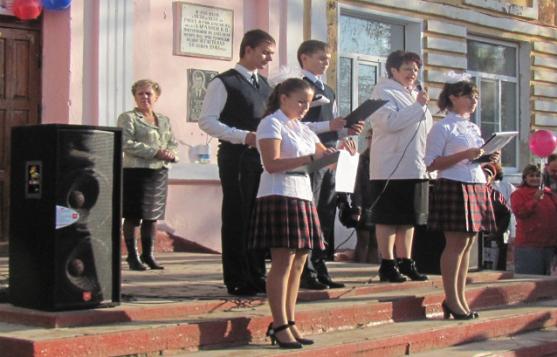        ( Слово директора………) Подойти к словам: Лицею – 75.4 ученикГотовясь к юбилею, всем дружным коллективом проведена большая работа, поисковая, информационная и творческая , итог этой кропотливой работы:, обновленный интерьер школы, , выставка рисунков, стенгазеты, стихи о лицее, новый музей школы. (аплодисменты)5 ученик ”Лицею - 75!”Всего пять букв а как много заключено в этом дорогом для нас слове смысла(Выходит группа ребят по одному с буквой).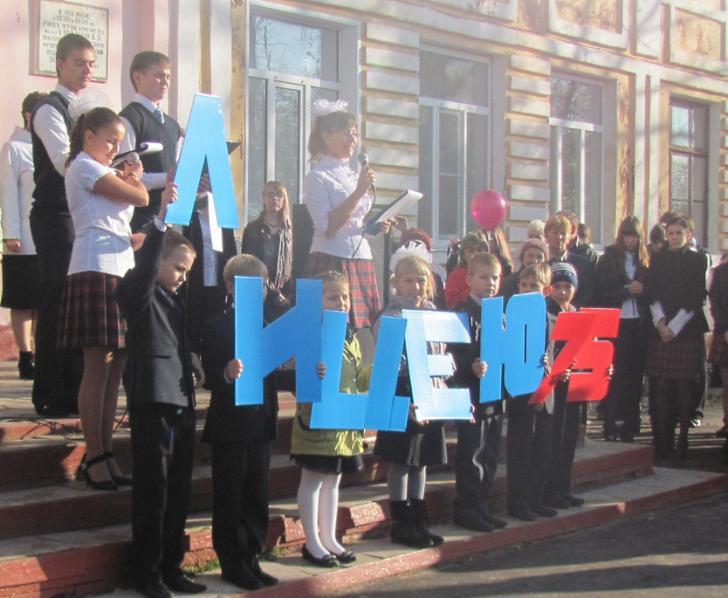 (Л)  с этой буквы начинается слово ”любовь”. Она основа жизни, ее сердцевина. Можно назвать много чувств, кроме любви, но мы-то знаем точно, что все в лицее пронизано любовью.  1-й - Кто-то любит свой класс, а кто-то одноклассницу.  2-й - Кто-то уроки физкультуры, а кто-то учителя по физкультуре.  3-й - Кто-то любит девочку из соседнего класса, а кто-то столовую и ее работников.  4-й - Кто-то классного руководителя, а кто-то кадетов - гордость нашего лицея.  5-й - А все вместе мы любим наш лицей, город, родину.   – А еще ”Л”- это и любознательность, и ловкость, и лидерство, и любезность.”И”- это история. Она у  лицея славная: замечательные выпускники, ….золотых медалистов, …. серебряных, многочисленные победители олимпиад, конкурсов и фестивалей. ”Ц” - царство целеустремленных ребят. ”Е” – единство учеников и учителей в единственном в городе лицее. ”Ю” – а это наш славный юбилей.            И в этот славный день  на нашей линейке  присутствует огромное количество выпускников, среди которых и наши учителя. Слово предоставляется выпускнице нашей школы, учителю русского языка и литературы лицея Кадушкиной Ирине Геннадьевне.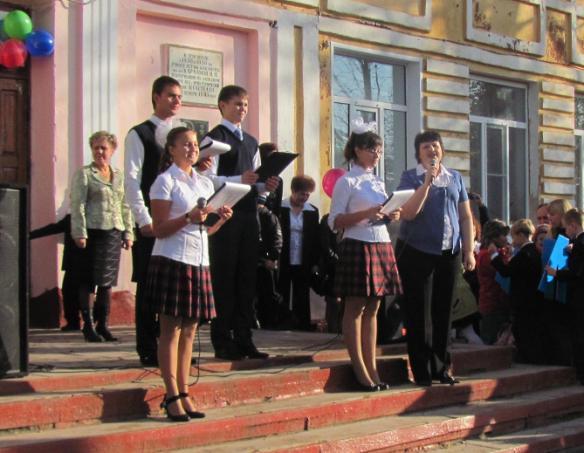 3ученик	4.В любое время – днем и ночью,Смелей входите – дверь не заперта,Всегда найдете место у огня –  В лицее вы всегда найдете счастье,  А в горе и беде – друзей участье,  Вы возвращайтесь к месту у огня!4ученик.Сегодня ученики лицея приготовили особый подарок – слова бесконечной благодарности любимой школе.Старшеклассники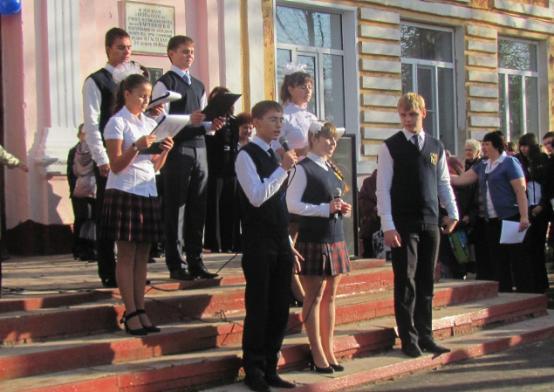 Что желают в день рожденья? Мнений двух, конечно, нет:      Пониманья, вдохновенья,     Достижений и побед.	Чтобы мимо проходила          Невезенья полоса.     Чтоб ведущие уроки          Не срывали голоса.И еще – здоровья детям,     Свежих сил учителям,     Школе нашей – долголетья,     Счастья и успехов нам!А теперь слово самым юным лицеистамВыступление 2-классников.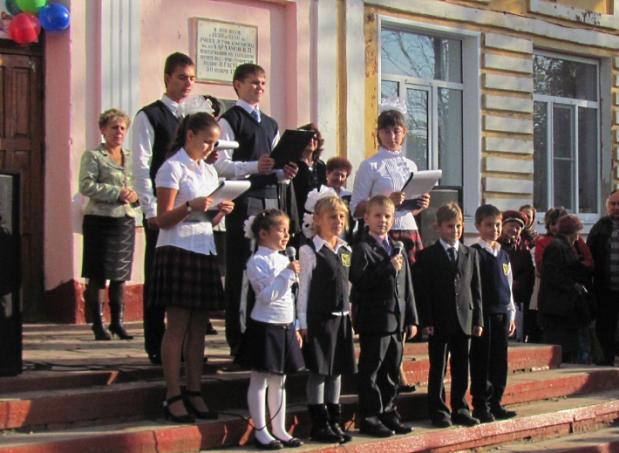 Мы пришли к вам год назад – малыши, малышки,За плечами рюкзаки, в них – тетрадки, книжки.А теперь мы – класс второй, взрослые, большие!Ты, лицей, чуть-чуть подрос, да и мы другие.Стали мы умней, добрей, многое узнали,                                                     Как танцуем и поем за год показали.Ты, лицей, как старший брат – добрый и веселый,Как на праздник мы идем в нашу чудо – школу! Лицеистами себя гордо называем,Про порядок и про честь мы не забываем.За лицей стоим горой, талантами и знаниемМы тебя, лицей родной, на века прославим!И сегодня в день осенний, хмурый дождик, ты не лей!Ведь у нас сегодня праздник, лучший праздник – юбилей!И вот в этот славный праздник, важный праздник - юбилей  От всего второго класса поздравляем наш лицей!ЗаключениеПусть всё то, чем живём мы в школе
  Не пройдет, не исчезнет, как дым. 
  И останется в сердце до боли знакомый
  Уголок, ставший всем нам родным. 
  И запомнится радость и горе,
  Наши чувства, тревоги, дела.
  Пожелаем друг другу успехов,
  И любви, и добра, и тепла.              Школа! Здравствуй, дорогая!             Школа! Здравствуй, молодей!             От души  тебе желаем…Вместе:	Встретить новый юбилей!Танец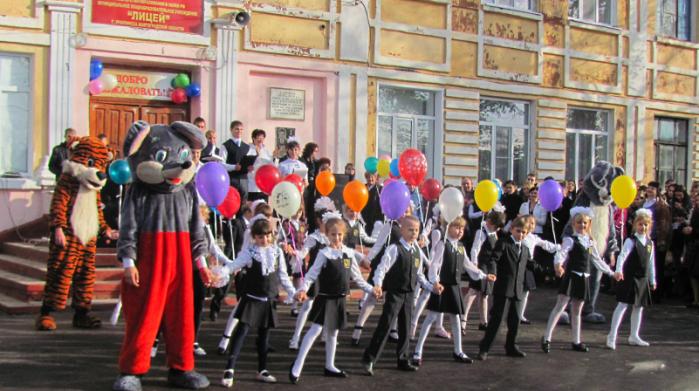 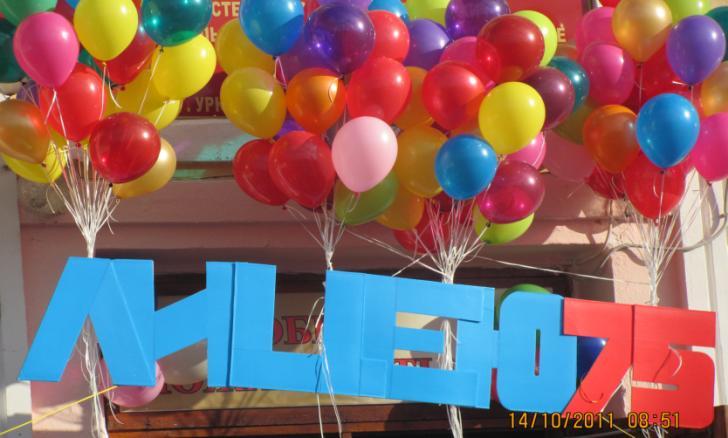 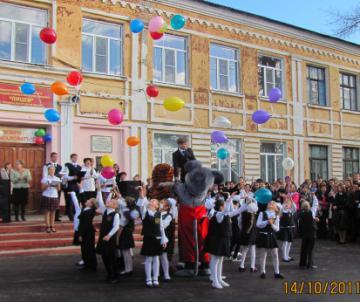 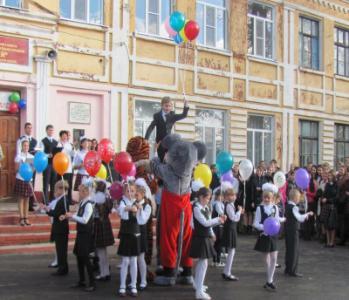 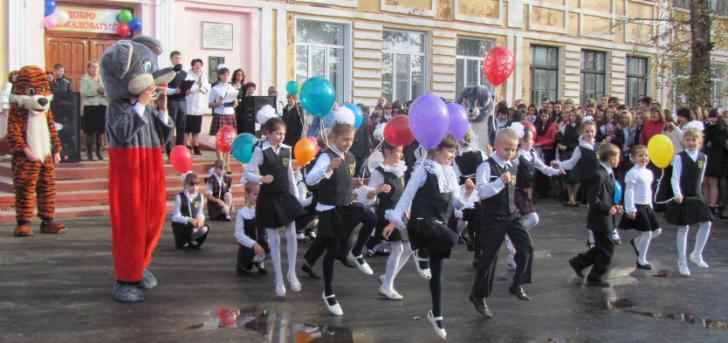 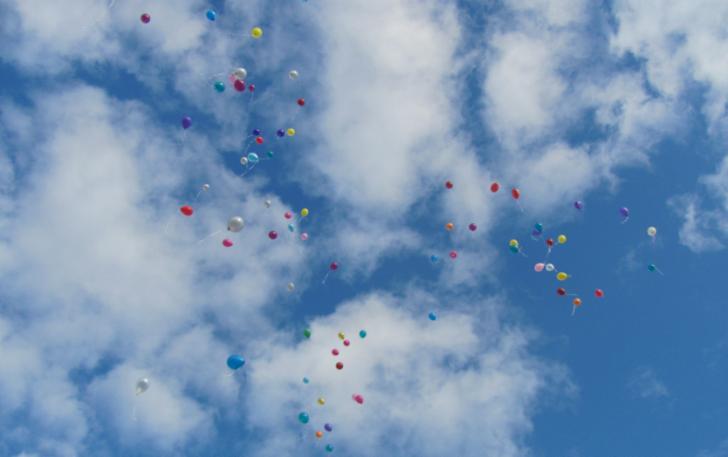 Фонограмма. Дети уходят с линейки.                                       Материал для линейки взят с различных сайтов интернета.